Муниципальное автономное общеобразовательное учреждение«Средняя общеобразовательная школа №18»Рассмотрено на заседании                                                                            Утверждено Педагогического совета                                                                               приказ МАОУ СОШ №18 от 31.08.2018 Протокол от                                                                                                   №98-О«30» августа 2018г. №1                                                                                    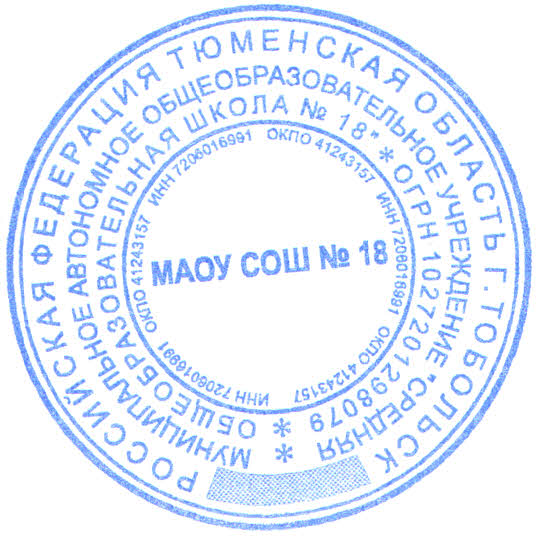 Согласовано на заседании Управляющего советаПротокол от «30» августа 2018 г. №1Изменения и дополнения к Основной образовательной программеосновного общего образования Муниципального автономного общеобразовательного учреждения«Средняя общеобразовательная школа № 18» г. Тобольскаг. Тобольск  В соответствии с Учебным планом   МАОУ СОШ №18 на 2018-2019 учебный год1. Внести изменения в п. 3.1. Организационного раздела ООП ООО МАОУ СОШ №18 и дополнить его следующим содержанием: Содержание учебного планаУчебный план основного общего образования обеспечивает введение в действие и реализацию требований ФГОС ООО, определяет общий объём нагрузки и максимальный объём аудиторной нагрузки обучающихся, состав и структуру обязательных предметных областей по классам.Учебный план сформирован с целью реализации основной образовательной программы основного общего образования МАОУ СОШ № 18, разработанной в соответствии с требованиями федерального государственного образовательного стандарта основного общего образования нового поколения.Цели, реализуемые в рамках Федерального государственного образовательного стандарта, представляются в виде системы ключевых задач, отражающих основные направления:  личностное развитие – развитие индивидуальных нравственных, эмоциональных, эстетических и физических ценностных ориентаций и качеств, а также развитие интеллектуальных качеств личности, овладение методологией познания, стратегиями и способами учения, самообразования и саморегуляции; социальное развитие – воспитание гражданских, демократических и патриотических убеждений, освоение социальных практик, формирование способности и готовности принимать ответственные решения, делать осознанный выбор, сотрудничать и свободно общаться на русском, родном и иностранных языках;общекультурное развитие – освоение основ наук, основ отечественной и мировой культуры. Учебный план учитывает обязательный минимум содержания образовательных программ и потребностей учащихся, определяет максимальный объем учебной нагрузки учащихся, учебное время, отводимое на основе Федерального государственного образовательного стандарта, по классам.        Учебный план состоит из двух частей — обязательной части и части, формируемой участниками образовательных отношений.Обязательная часть учебного плана определяет состав учебных предметов обязательных предметных областей, которые должны быть реализованы во всех имеющих государственную аккредитацию образовательных организациях, реализующих основную образовательную программу основного общего образования, и учебное время, отводимое на их изучение по классам (годам) обучения.Часть учебного плана, формируемая участниками образовательных отношений, определяет время, отводимое на изучение содержания образования, обеспечивающего реализацию интересов и потребностей обучающихся, их родителей (законных представителей), педагогического коллектива образовательной организации.Время, отводимое на данную часть учебного плана, используется на:увеличение учебных часов, предусмотренных на изучение отдельных учебных предметов обязательной части; введение специально разработанных учебных курсов, обеспечивающих интересы и потребности участников образовательных отношений;другие виды учебной, воспитательной, спортивной и иной деятельности обучающихся.Количество часов на освоение содержания образования определено для 5-дневной рабочей недели при односменном режиме работы. Учебный план рассчитан на 34 учебных недели, продолжительность урока на уровне основного общего образования составляет 40 минут. Максимальное число часов в неделю в V классах составляет 29 часов, в VI классах – 31 час, в VII классах – 32 часа, в VIII – 34 часа, в IX классе – 32 часа.Учебный план для V - VIII классов разработан на основе варианта со вторым иностранным языком примерного учебного плана. Особенности организации обучения Учебный план определяет состав учебных предметов обязательных предметных областей для всех имеющих по данной программе государственную аккредитацию образовательных организаций, реализующих образовательную программу основного общего образования, и учебное время, отводимое на их изучение по классам (годам) обучения. Для изучения основного иностранного языка выбран английский язык. Второй изучаемый язык в V - VIII классах – немецкий язык. Основная цель обучения немецкому языку как второму иностранному языку – формирование у учащегося способности, готовности и желания участвовать в межкультурной коммуникации и самосовершенствоваться в овладеваемой им коммуникативной деятельности. При 5-дневной учебной неделе количество часов на физическую культуру составляет 2 часа, третий час проводится в качестве оздоровительного урока, содержание которого включает в себя упражнения на внимание, профилактику нарушения осанки, физическую подготовку, дыхательную гимнастику, спортивные игры: волейбол, футбол, баскетбол, упражнения для психорегуляции, знания по основам оздоровительной физической культуры.В образовательной области «Искусство» для V - VIII классов отводится на предмет «Музыка» - 1 час и «Изобразительное искусство» - 1 час.,  для IX классов - 1 час в неделю на изучение интегрированного предмета «Искусство».Предметная область «Математика и информатика» в VII - VIII классе представлена учебным предметом «Алгебра» - 3 часа, «Геометрия» - 2 часа и «Информатика» - 1 час в неделю.В рамках ФГОС ООО изучение основ духовно – нравственной культуры как логическое продолжение курса ОРКСЭ осуществляется интегрировано в общественно-научных предметах и во внеурочной деятельности в разделе «Духовно-нравственное развития личности ребенка».Вариативная часть определяет объем учебного времени, отводимого на предметные и элективные курсы, которые направлены на решение вопросов предпрофильной подготовки, повышения качества обучения, обеспечивают расширение знаний и развитие учебных навыков по предметам, которые учащиеся планируют сдавать в ходе государственной итоговой аттестации.Для работы в рамках регионального проекта «Кадры для региона», направленного на раннюю профилизацию и профориентацию школьников с учетом востребованных на региональном рынке труда производств и профессий, внесены изменения в содержание общеобразовательных предметов физика, химия, биология, информатика, география.Для реализации практической части общеобразовательных предметов и проектов введена тематика уроков, рекомендуемых к проведению на производстве. В рамках нового формата работы обучающиеся приходят на производственные предприятия для изучения конкретной темы одного или нескольких занятий по одному или, в большинстве случаев, сразу по нескольким предметам, согласно разработанным методическим алгоритмам, картам и перечню рекомендуемых для сотрудничества организаций.Исходя  из  запросов  общества  и  государства  к  системе  образования, особенностей  региональной  политики,  с целью развития  детской  инициативы,  интереса,   развития  эффективных  форм  мотивации обучающихся, культивирования  доступной,  открытой  и  комфортной обучающей среды, в учебном плане предусмотрены «живые»  форматы проведения уроков, занятия в разнотрасформируемом пространстве с использованием региональных ресурсов  для  развития  общей  культуры.   В рамках регионального проекта «КультУРА жизни» запланировано проведение интерактивных занятий на базе мультимедийного Исторического парка «Россия – моя история».Формы промежуточной аттестацииОсвоение образовательной программы, в том числе отдельной части или всего объема учебного предмета, курса, дисциплины (модуля) образовательной программы, сопровождается промежуточной аттестацией учащихся по четвертям в форме выведения на основе текущих отметок, отметок за четверть, за учебный год и итоговых.  Промежуточная аттестация проводится в формах, определенных учебным планом, и в порядке, установленном образовательной организацией (ст.58 Федерального закона от 29.2012 №273-ФЗ «Об образовании в Российской Федерации»).  Для V - VIII классов в МАОУ СОШ №18 определены следующие формы промежуточной аттестации на 2018-2019 учебный год: Русский язык - итоговая контрольная работаИностранный язык - итоговая контрольная работа Математика - итоговая контрольная работаОценкой за промежуточную аттестацию по всем остальным предметам считается оценка, полученная учащимися по итогам года.Внеурочная деятельностьПлан внеурочной деятельности является организационным механизмом реализации основной образовательной программы начального общего образования.План внеурочной деятельности обеспечивает учет индивидуальных особенностей и потребностей обучающихся через организацию внеурочной деятельности. Внеурочная деятельность организуется по направлениям развития личности (спортивно-оздоровительное, духовно – нравственное, социальное, общеинтеллектуальное, общекультурное), в таких формах как художественные, культурологические, филологические, хоровые студии, сетевые сообщества, школьные спортивные клубы и секции,  конференции, олимпиады, военно – патриотические объединения, экскурсии, соревнования, поисковые и научные исследования, общественно полезные практики и другие формы на добровольной основе в соответствии с выбором участников образовательных отношений.МАОУ СОШ №18, осуществляющая образовательную деятельность, ежегодно разрабатывает и утверждает план внеурочной деятельности в рамках учебного плана (с учетом потребностей: 6 часов внеурочной деятельности в неделю)План внеурочной деятельности МАОУ СОШ №18Цели организации внеурочной деятельности при получении основного общего образования: обеспечение соответствующей возрасту адаптации ребёнка в организации, осуществляющей образовательную деятельность, создание благоприятных условий для развития ребёнка, учёт его возрастных и индивидуальных особенностей. При организации внеурочной деятельности используется системно – деятельностный подход, который предполагает воспитание и развитие качеств личности, отвечающих требованиям информационного общества, инновационной экономики, задачам построения демократического гражданского общества на основе толерантности, диалога культур и уважения многонационального, поликультурного и поликонфессионального состава российского общества.Спортивно-оздоровительное направление реализуется через такие формы работы, как: спортивные секции «Степ - аэробика», «Легкая атлетика», «Общая физическая подготовка», «Волейбол», школьные спортивные турниры, соревнования, спортивные праздники, Дни здоровья и т.д.Общекультурное направление реализуется через: театральную студия «Гармония», вокальную, хореографическую студии, культпоходы в театры, музеи, на выставки; творческие лаборатории, конкурсы - выставки творческих работ, концерты, инсценировки, праздники на уровне класса, школы, города и т.д.Общеинтеллектуальное направление представлено такими формами работы, как: викторины, познавательные игры и беседы; детские исследовательские проекты, индивидуальные Портфолио; внешкольные акции познавательной направленности (олимпиады, конференции учащихся, интеллектуальные марафоны), праздники, уроки Знаний, конкурсы, НПК «Шаг в будущее».  Духовно-нравственное направление реализуется через такие формы работы, как: кадетский класс, мероприятия патриотической направленности: уроки мужества, встречи с ветеранами ВОВ, музейные уроки, Вахта памяти; школьные фестивали, уроки нравственности, КТД, праздники, викторины на экологическую тему, смотры - конкурсы, выставки; этические беседы и т.д.  Социальное направление реализуется через кружки и объединения социального направления: ЮИД, волонтерский отряд, тимуровский отряд, отряд ДЮП, отряд «Юные журналисты»; через общественно - полезный труд, работу творческих мастерских, изготовление декораций для спектаклей, встречи с представителями разных профессий; выставки поделок и детского творчества; трудовые десанты, сюжетно-ролевые игры и другое. Внеурочная деятельность в МАОУ СОШ №18 осуществляется в сотрудничестве с другими организациями внутри системы образования и с участием педагогов образовательной организации: учителей основного общего образования, учителей - предметников, педагогов дополнительного образования). Основное преимущество организации внеурочной деятельности заключается в создании условий для полноценного пребывания ребёнка в течение дня в организации, осуществляющей образовательную деятельность, содержательном единстве учебного, воспитательного и развивающего процессов в рамках основной образовательной программы школы.Внеурочная деятельность тесно связана с дополнительным образованием детей в части создания условий для развития творческих интересов детей, включения их в художественную, техническую, спортивную и другую деятельность.Связующим звеном между внеурочной деятельностью и дополнительным образованием детей выступают такие формы её реализации, как детское научное общество, тимуровский, волонтерский отряды, отряд юных инспекторов дорожного движения, отряд юных пожарных, вокальная, театральная, танцевальная студии. Координирующую роль в организации внеурочной деятельности выполняет классный руководитель, который взаимодействует с педагогическими работниками, организует систему отношений через разнообразные формы воспитательной деятельности коллектива, в том числе через органы самоуправления, обеспечивает внеурочную деятельность учащихся в соответствии с их выбором.В соответствии с решением педагогического совета, родительской общественности, интересов и запросов детей и родителей в образовательной организации реализуется модель плана с преобладанием воспитательных мероприятий.Воспитательные мероприятия нацелены на формирование мотивов и ценностей учащегося: в сфере отношения к России как Отечеству (приобщение учащихся к культурным ценностям своего народа, своей этнической или социокультурной группы, общечеловеческим ценностям);в сферу трудовых отношений и выбора будущей профессии – через:- совместную деятельность учащихся с родителями (законными представителями);- систему работы педагогов, психологов, социальных педагогов; сотрудничество с предприятиями, организациями профессионального образования.Внеурочная деятельность учащихся V - VIII классовКалендарный учебный план внеурочной занятости учащихсяна 2018 – 2019 учебный год2. Внести изменения в п. 3.1.1. Организационного раздела ООП ООО МАОУ СОШ №18 и дополнить его следующим содержанием: В соответствии со ст. 2, 13, 28, 47 Федерального закона от 29.12.2012 N 273-ФЗ "Об образовании в Российской Федерации" нормами и требованиями СанПиН 2.4.2.2821-10, решением педагогического совета от 22.06.2018 (протокол № 10).1.  Учебный год в Муниципальном автономном общеобразовательном    учреждении «Средняя общеобразовательная школа № 18» начинается 1сентября.2. Продолжительность учебного года по уровням обучения:начальное общее образование:1 классы –   33 учебные недели; 2-4 классы – 34 учебные недели; основное общее образование: 5- 9 классы - 34 учебные недели; среднее общее образование: - 11классы -  34 учебные недели.3. Продолжительность учебного года по четвертям:1 четверть - с 01 сентября по 28 октября 2018 года;2 четверть - с 07 ноября по 30 декабря 2018 года;3 четверть - с 14 января по 24 марта 2019 года;4 четверть - с 01 апреля по 31 мая 2019 года.3. Продолжительность каникул:осенние: с 29.10.2018 по 06.11.2018 (9 календарных дней);зимние: с 31.12.2018 по 13.01.2019 (14 календарных дней);весенние: с 25.03.2019 по 31.03.2019 (7 календарных дней);летние каникулы: с 1июня 2019 г. по 31 августа 2019 года.		Продолжительность каникул в течение учебного года составляет 30 календарных дней. 	Для учащихся 1 класса устанавливаются дополнительные каникулы (п. 10 Постановления Главного государственного санитарного врача РФ от 29.12.2010 N 189 (ред. от 25.12.2013) "Об утверждении СанПиН 2.4.2.2821-10 "Санитарно-эпидемиологические требования к условиям и организации обучения в общеобразовательных учреждениях"): с 11.02.2019 по 17.02.2019 (7 дней).Сроки промежуточной аттестации определены Положением МАОУ СОШ №18 о формах, периодичности, порядке осуществления текущего контроля успеваемости и промежуточной аттестации учащихся в период с 12 по 30 мая.Направления развития личности ребенкаV - VIII классыСпортивно-оздоровительное1Духовно-нравственное 1Общеинтеллектуальное 1Общекультурное 2Социальное 1Внеурочная деятельность6КлассОбщеинтеллектуальноеОбщекультурноеДуховно - нравственноеСпортивно - оздоровительноеСоциальное5А1ч. – кружок «Шахматы»2ч. – через план воспитательной работы1ч. – через план воспитательной работы1ч. – через план воспитательной работы1ч. – через план воспитательной работы5Б1ч. – через план воспитательной работы2ч. – через план воспитательной работы1ч. – через план воспитательной работы1ч. – через план воспитательной работы1ч. – через план воспитательной работы5В1ч. – через план воспитательной работы1ч. – через план воспитательной работы1ч. – через план воспитательной работы1ч. – через план воспитательной работы1ч. – кружок «ДЮП»5Г1ч. – «Робототехника»2ч. – через план воспитательной работы1ч. – через план воспитательной работы1ч. – через план воспитательной работы1ч. – через план воспитательной работы6А1ч. – через план воспитательной работы2ч. – через план воспитательной работы1ч. – через план воспитательной работы1ч. – через план воспитательной работы1ч. – кружок «Театр мод»6Б1ч. – через план воспитательной работы2ч. – через план воспитательной работы1ч. – через план воспитательной работы1ч. – через план воспитательной работы1ч. – кружок «Магистраль 21 века»6В1ч. – через план воспитательной работы2ч. – через план воспитательной работы1ч. – через план воспитательной работы1ч. – секция «Общая физическая подготовка»1ч. – через план воспитательной работы6Г1ч. – кружок «Английский в играх»2ч. – через план воспитательной работы1ч. – через план воспитательной работы1ч. – через план воспитательной работы1ч. – через план воспитательной работы7А1ч. – через план воспитательной работы2ч. – через план воспитательной работы1ч. – через план воспитательной работы1ч. – через план воспитательной работы1ч. – дружина юных пожарных7Б1ч. – через план воспитательной работы2ч. – через план воспитательной работы1ч. – через план воспитательной работы1ч. – через план воспитательной работы1ч. – волонтерский отряд7В1ч. – через план воспитательной работы1ч. – через план воспитательной работы1ч. – кружок «Чудеса своими руками»1ч. – через план воспитательной работы1ч. – через план воспитательной работы1ч. – через план воспитательной работы7Г1ч. – через план воспитательной работы2ч. – через план воспитательной работы1ч. – через план воспитательной работы1ч. – секция «Оздоровительная гимнастика»1ч. – через план воспитательной работы8А1ч. – через план воспитательной работы1ч. – театральный кружок «Есть идея!»1ч. – танцевальный кружок1ч. – через план воспитательной работы1ч. – через план воспитательной работы1ч. – через план воспитательной работы8Б1ч. – через план воспитательной работы2ч. – через план воспитательной работы1ч. – тимуровский отряд1ч. – через план воспитательной работы1ч. – через план воспитательнойработы8В1ч. – через план воспитательной работы2ч. – через план воспитательной работы1ч. – через план воспитательной работы1ч. – через план воспитательной работы1ч - «Профессии нового времени»8Г1ч.- – через план воспитательной работы2ч. – через план воспитательной работы1ч. – через план воспитательной работы1ч. – через план воспитательной работы1ч. – объединение «Умельцы»Направления развития личностиНаименование рабочей программыКоличество часов в годКоличество часов в неделюФорма организацииПедагогКлассОбще-интеллектуальное«Робототехника»341кружокУчитель математики          Макаренко Р.А.5Г«Робототехника»341кружокУчитель информатикиХолодилова А.С.6В«Шахматы»341кружокУчитель математики Гашина М.В.5АДуховно - нравственное«Экологическое краеведение»341кружокУчитель истории Манзюк А.П.7БСпортивно - оздоровительное«Фитбол»341секцияУчитель физической культурыИванова Г.Т. 7ГОбщекультурноеТеатральный кружок «Есть идея!»341  кружокУчитель русского языка и литературы Толстогузова М.В.8АСоциальное«Театр моды»341кружокУчитель технологии Булашева Н.В.5А«Дружина юных пожарных»341кружокУчитель технологии Михайлец Ю.Е.5В